20.05.20    Конспект ОД по ознакомлению с окружающим  на тему:"Мебель"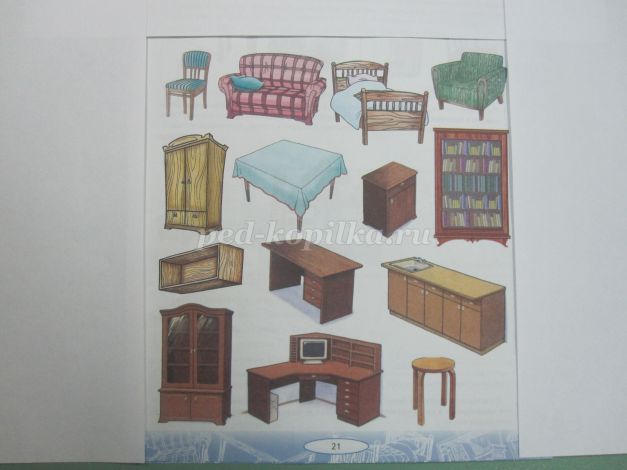 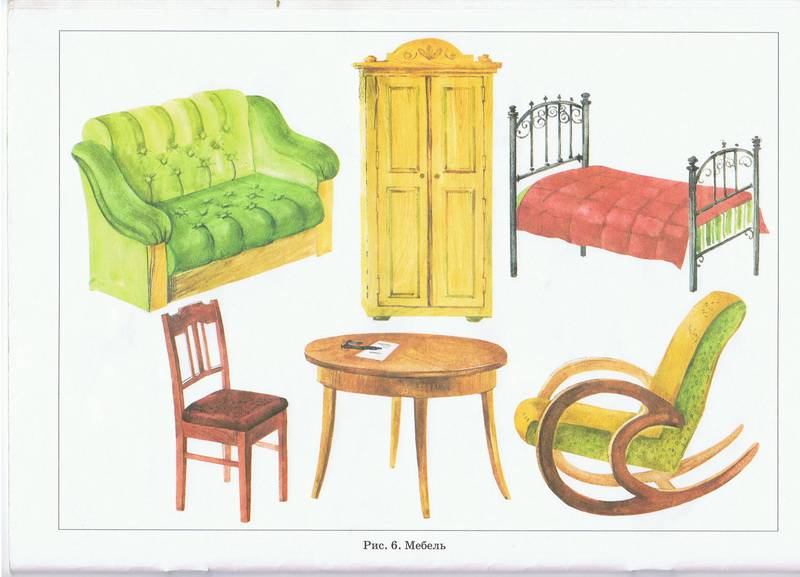 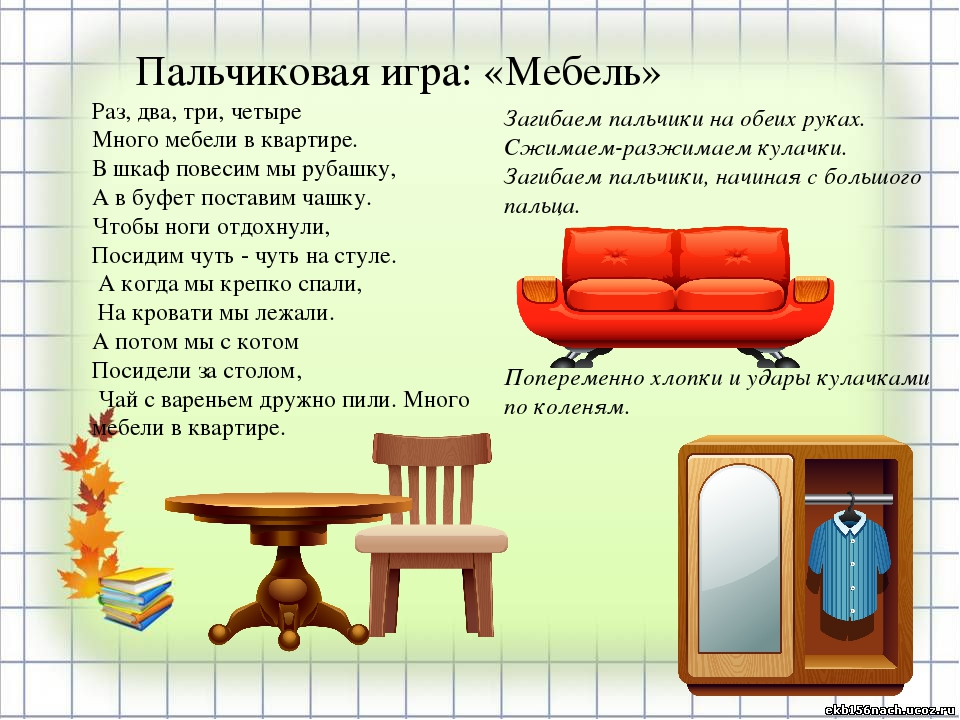        Цель:  обобщить и углубить знания детей по теме "Мебель".      Задачи.        Обучающие: 1. повторить и обобщить представления детей о видах мебели, её частях и назначении;2.сформировать представление о происхождении мебели.      Развивающие: 1.формировать умение поддерживать беседу и отвечать на вопросы воспитателя;2. развивать память, воображение, логическое мышление детей.     Воспитательные: создать благоприятный фон для проведения занятия, воспитывать доброжелательное отношение друг к другу и окружающим, аккуратное отношение к вещам.      Методы и приёмы: словесные- беседа, рассказ о происхождении мебели;наглядные - демонстрация картинок во время рассказа, камень, пенёк.игровые - дидактические игры " Чудесный мешочек", "Топ-хлоп", загадывание загадок;практические - физкультминутка "Николай-неряха".карточки с загадками, мешочек с кукольной мебелью, посылка, камень, пенёк, картинки " развития мебели", картинка с изображением пещеры, раскраски с изображением мебели,  костюм для почтальона Печкина, магнитная доска.Ход ОД.Дети входят друг за другом и садятся на стульчики.- Здравствуйте, детушки мои дорогие!Здравствуйте, солнышки мои золотые!Уж я рада видеть вас, моих любимых!Уж я рада видеть вас, таких красивых!Друга ласково коснитесь,Добротою своей поделитесь!(ребята держат друг друга за руки)- Ребята, сегодня на нашем занятии присутствуют гости, давайте и нашим гостям пожелаем здоровья.(дети здороваются с гостями)Раздаётся стук в дверь.- Ребята, кто-то пришёл к нам в гости. Давайте посмотрим, кто это?В группу входит почтальон Печкин.Печкин: Здравствуйте, это группа солнышко? Вам посылочка от сороки-белобоки.-Спасибо, Печкин, заходи к нам ещё.-Ребята, давайте посмотрим, что же в этой посылочке?Воспитатель открывает посылку и достаёт карточки с загадками и "Волшебный мешочек".-Ребята, сорока-белобока предлагает отгадать нам загадки и достать из мешочка угаданный предмет.1. Ножки, спинка и сиденье.Создан он на удивленье!2. У него четыре ножки,Сверху крышка, как ладошка.3. Если ты устал играть,То ложишься на... (кровать)На рассвете и закатеСладко спится на ... (кровати)4. Я удобный, очень мягкий,Вам нетрудно угадать.Любят бабушки и внукиПосидеть и полежать.5. На него садятся, но не стул,Есть подлокотники, но не диван.-Молодцы, ребята, все загадки отгадали и нужные предметы достали. А теперь скажите, пожалуйста, каким одним словом мы можем назвать все предметы?- А теперь давайте вспомним с вами, из каких частей может состоять мебель. Вспомним с помощью нашей игры "Топ-хлоп". Итак, если я неправильно называю предмет или часть предмета, мы топаем ножками, если правильно, хлопаем в ладоши.Проводим игру на мебели в группе.- Молодцы, ребята, и с этим заданием вы справились. А как вы думаете, ребята, можем ли мы с вами обойтись без мебели? Наверное, сможем, нам будет очень неудобно. А вот давно-давно, когда древние люди жили в каменных пещерах, когда ещё не было домов, мебели тоже не было. В пещерах люди разжигали костры, готовили пищу, грелись около костра и сидели на камнях.Вот на таких камнях.Воспитатель показывает камень и просит 2-3 детей посидеть на нём.- Скажите, пожалуйста, а удобно вам было сидеть на камне?(нет, он твёрдый, холодный, тяжёлый)- Вот и древним людям было неудобно на них сидеть.И однажды, когда охотники возвращались уставшие домой, они присели в лесу на сваленное дерево, на бревно. Сидеть на нём было удобнее, чем на камне. Но потом как-то один человек нашёл в лесу пенёк, присели понял, что пенёк намного удобнее бревна.-Ребята, попробуйте посидеть на пенёчке ( 2-3 ребёнка садятся на пенёк)шло время, люди начали строить дома, сидеть на брёвнах и пнях стало неудобно. Вот тогда-то и начала появляться мебель. Сначала человек сделал скамейку, потом придумал табуретку, а потом к табуретке прибил спинку и получился стул. Вот так у нас с вами появилась мебель.-Ребята, а теперь давайте немного отдохнём и вспомним нашу физкультминутку "Николай-неряха":Коля, Коля, Николай, за собою убирай (дети маршируют по кругу)У тебя ленивы руки ( хлопаем в ладоши)Под столом ремень и брюки (приседаем)Не в шкафу рубаха, (рисуем в воздухе четырёхугольник)Николай-неряха! ( качаем головой и грозим пальчиком)- Ребята, а почему Николая называют неряхой?(потому что он не убирает за собой на место вещи. Свои вещи нужно убирать в шкаф)- Мы с вами немного отдохнули и давайте теперь выполним последнее задание сороки-белобоки. Мы с вами только что узнали, как у человека появилась мебель, давайте разложим картинки по порядку и скажем, как это было .Дидактическая игра "Расставь по порядку"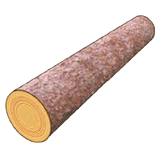 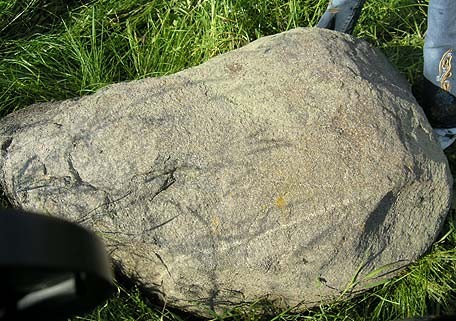 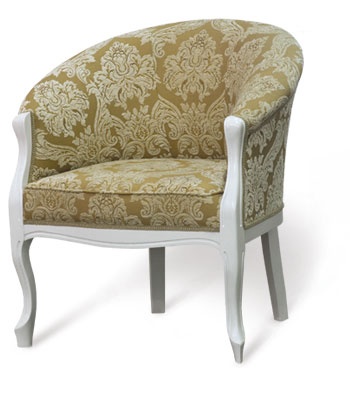 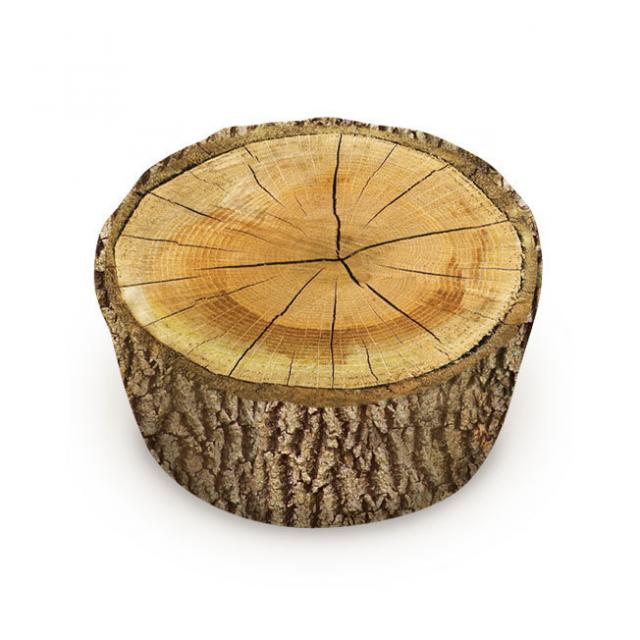 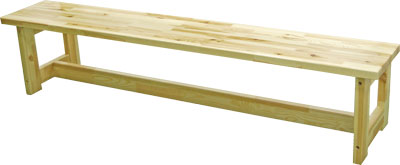 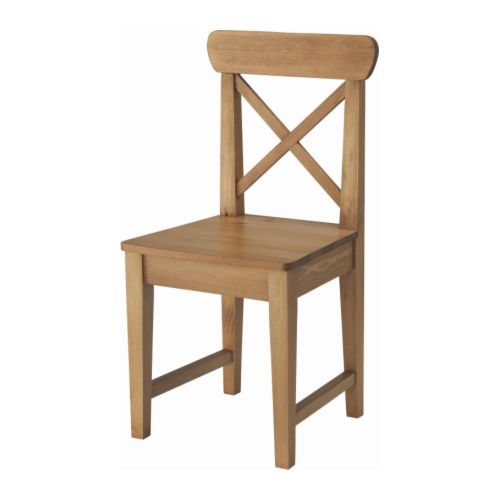 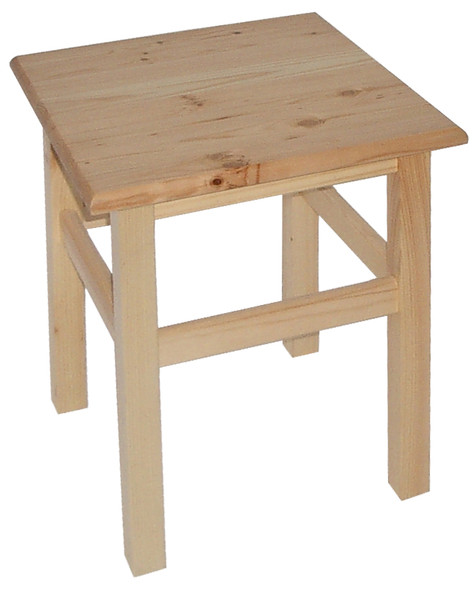 -Ну вот, ребята, вы такие молодцы, всё правильно сделали. Посмотрите, а сорока-белобока в посылочке прислала нам подарок: картинки с изображением мебели, которые нужно раскрасить. Спасибо вам за занятие.